PETICIÓN DE PERMISO HASTA 15 DÍAS DE DURACIÓN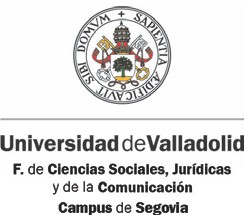 Resolución Rectoral de 3 de Octubre de 1985PROF. D./Dª. ................................................................................................................ ............CATEGORÍA/CUERPO: ............................................................................................... ............DEPARTAMENTO:  ..................................................................................................... ............SOLICITA permiso por:Congresos, Simposios, reuniones (detallar a continuación)........................................... ............Tribunales (detallar a continuación) ............................................................................... ............En la Universidad de .............................................................................................................Por nacimiento, muerte o enfermedad grave de un familiar hasta el segundo grado de consanguinidad o afinidad.Traslado de domicilio sin cambio de residencia, un día.Otros (detallar a continuación) ....................................................................................... .................................................................................................................................................. ............Desde  el  día  ..........  de  .......................................  de  ..............  hasta  el  día  ..........  de........................................... de .............., sin menoscabo de la actividad docente.Lugar de destino………………………………………………….Vº BºSegovia, a ........ de ............................ de .........La Directora del Departamento	El interesadoFdo:	Fdo:........................................RESOLUCIÓNA la vista de las circunstancias que concurren y de acuerdo con las normas establecidas, este Decanato acuerda AUTORIZAR / DENEGAR el permiso solicitado. De esta petición se dará traslado al Rectorado de la Universidad de Valladolid.Segovia , a .....de……………………………de………LA DECANAMARTA LAGUNA GARCÍANORMATIVA ESPECÍFICALa concesión de permisos y licencias debe ser solicitada por todo el personal docente, dirigida al Rector, en cualquiera de los supuestos anteriormente mencionados.Por Resolución Rectoral, de fecha 3/10/1985, cuando las ausencias en el caso de permisos, no excedan de quince días, y no devenguen derechos a dietas con cargo al Presupuesto de la Universidad, las autorizaciones pueden ser concedidas por el Decano/Director del Centro, previo informe de los Departamentos o Unidades equiparadas correspondientes.La concesión de licencias por razones de estudio y permisos por asuntos propios, cuando proceda, se subordinará a las necesidades del servicios.NORMATIVA GENERAL REGULADORALey de Funcionarios Civiles del Estado: Decreto 15/1964 de 7 de febrero (BOE 15/2/1964).Ley 30/1984 de 2 de agosto de Medidas para la Reforma de Función Pública (BOE 24/9/1984).INFORME DEL SOLICITANTEDurante mi ausencia las horas de la docencia que imparto quedarán cubiertas del siguiente modo: Día	Mes	Hora	Asignatura	Grupo	ProfesorEn su caso, sustitución inversa:Día	Mes	Hora	Asignatura	Grupo	ProfesorOtras observaciones: